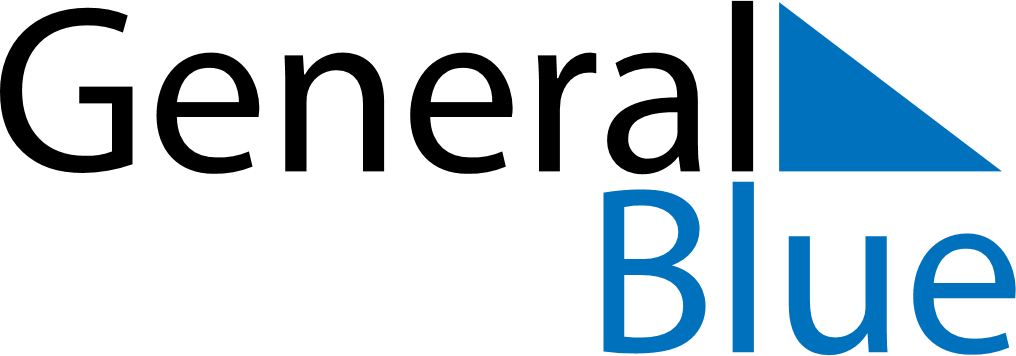 May 2024May 2024May 2024May 2024May 2024May 2024Kanepi, Polvamaa, EstoniaKanepi, Polvamaa, EstoniaKanepi, Polvamaa, EstoniaKanepi, Polvamaa, EstoniaKanepi, Polvamaa, EstoniaKanepi, Polvamaa, EstoniaSunday Monday Tuesday Wednesday Thursday Friday Saturday 1 2 3 4 Sunrise: 5:20 AM Sunset: 9:00 PM Daylight: 15 hours and 40 minutes. Sunrise: 5:17 AM Sunset: 9:02 PM Daylight: 15 hours and 44 minutes. Sunrise: 5:15 AM Sunset: 9:04 PM Daylight: 15 hours and 49 minutes. Sunrise: 5:12 AM Sunset: 9:06 PM Daylight: 15 hours and 53 minutes. 5 6 7 8 9 10 11 Sunrise: 5:10 AM Sunset: 9:08 PM Daylight: 15 hours and 58 minutes. Sunrise: 5:08 AM Sunset: 9:11 PM Daylight: 16 hours and 3 minutes. Sunrise: 5:05 AM Sunset: 9:13 PM Daylight: 16 hours and 7 minutes. Sunrise: 5:03 AM Sunset: 9:15 PM Daylight: 16 hours and 12 minutes. Sunrise: 5:01 AM Sunset: 9:17 PM Daylight: 16 hours and 16 minutes. Sunrise: 4:58 AM Sunset: 9:19 PM Daylight: 16 hours and 20 minutes. Sunrise: 4:56 AM Sunset: 9:22 PM Daylight: 16 hours and 25 minutes. 12 13 14 15 16 17 18 Sunrise: 4:54 AM Sunset: 9:24 PM Daylight: 16 hours and 29 minutes. Sunrise: 4:52 AM Sunset: 9:26 PM Daylight: 16 hours and 33 minutes. Sunrise: 4:50 AM Sunset: 9:28 PM Daylight: 16 hours and 38 minutes. Sunrise: 4:48 AM Sunset: 9:30 PM Daylight: 16 hours and 42 minutes. Sunrise: 4:46 AM Sunset: 9:32 PM Daylight: 16 hours and 46 minutes. Sunrise: 4:44 AM Sunset: 9:34 PM Daylight: 16 hours and 50 minutes. Sunrise: 4:42 AM Sunset: 9:36 PM Daylight: 16 hours and 54 minutes. 19 20 21 22 23 24 25 Sunrise: 4:40 AM Sunset: 9:38 PM Daylight: 16 hours and 58 minutes. Sunrise: 4:38 AM Sunset: 9:40 PM Daylight: 17 hours and 2 minutes. Sunrise: 4:36 AM Sunset: 9:42 PM Daylight: 17 hours and 5 minutes. Sunrise: 4:34 AM Sunset: 9:44 PM Daylight: 17 hours and 9 minutes. Sunrise: 4:33 AM Sunset: 9:46 PM Daylight: 17 hours and 13 minutes. Sunrise: 4:31 AM Sunset: 9:48 PM Daylight: 17 hours and 16 minutes. Sunrise: 4:29 AM Sunset: 9:50 PM Daylight: 17 hours and 20 minutes. 26 27 28 29 30 31 Sunrise: 4:28 AM Sunset: 9:51 PM Daylight: 17 hours and 23 minutes. Sunrise: 4:26 AM Sunset: 9:53 PM Daylight: 17 hours and 26 minutes. Sunrise: 4:25 AM Sunset: 9:55 PM Daylight: 17 hours and 30 minutes. Sunrise: 4:23 AM Sunset: 9:57 PM Daylight: 17 hours and 33 minutes. Sunrise: 4:22 AM Sunset: 9:58 PM Daylight: 17 hours and 36 minutes. Sunrise: 4:21 AM Sunset: 10:00 PM Daylight: 17 hours and 39 minutes. 